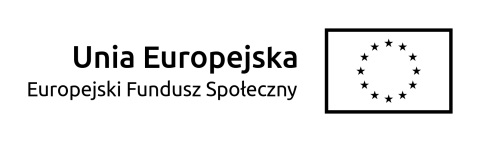 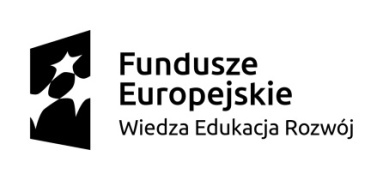 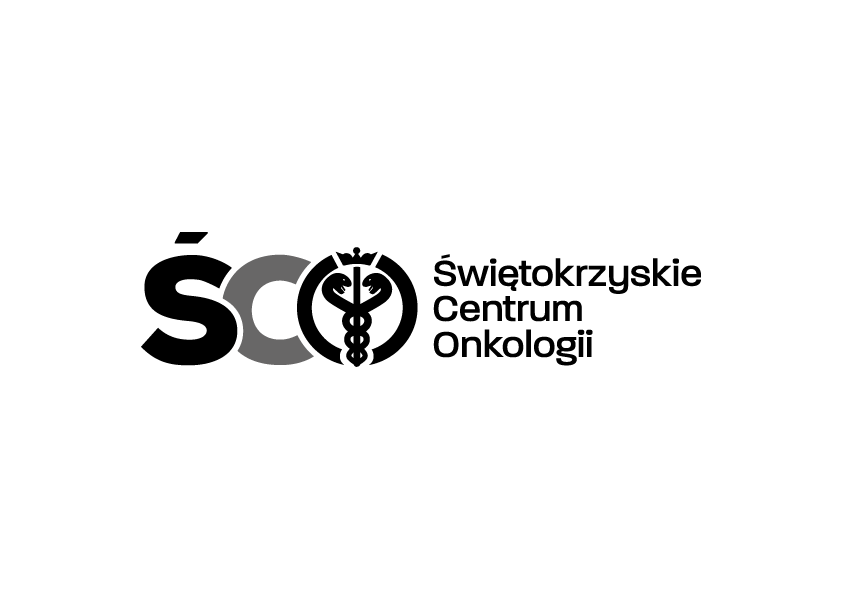 Pieczęć zamawiającegooznaczenie sprawy AZP.2411.08.2021.JSZbiorcze zestawienie ofert złożonych w terminie Numer ofertyNazwa (firma) i adres wykonawcyCena netto zł. brutto zł Termin dostawy Aspekt społeczny 1. Drukarnia SIL-VEG-DRUK s.c Pawelak J.,Pełka D., Śmich D.. ul. Niegolewskich 12 42-700 Lubliniec75.380,00 zł92.717,40 zł16 dni roboczych2 osoby niepełnosprawne/ bezrobotne lub 1 osoba niepełnosprawna i 1 osoba bezrobotna*, każda w pełnym wymiarze czasu pracy2.Agencja Reklamowa Cieślik- Studio L Sp.j.31-708 Kraków ul. Kisielewskiego 28157800,00 zł.194094,00 zł.,16 dni roboczych1 osobę niepełnosprawną / bezrobotną * w pełnym wymiarze czasu pracy3.Poligrafia BRO-KAL s.c. Marcin Kaleta, Agnieszka BrożynaMąchocice Kapitulne, ul. Dolna 6926-001 Masłów kraj Polska215 000,00 zł264 450,0024 dni robocze 2 osoby niepełnosprawne/ bezrobotne lub 1 osoba niepełnosprawna i 1 osoba bezrobotna*, każda w pełnymwymiarze czasu pracy4.Agencja Reklamy i Handlu Poligrafik Sylwester Fąfara ul. Stokowa 725-702 Kielce 122 638,00 zł150 844, 74 zł16 dni roboczych0 osób niepełnosprawnych/bezrobotnych 5. Legra Sp. z o.o. ul. Albatrosów 10C 30-716 Kraków113 680,00 zł.  139 826,40 zł16 dni roboczych2 osoby niepełnosprawne każda w pełnym wymiarze czasu pracy6.PROGRAF Drukarnia Cyfrowa- Sławomir JagiełłoAl. Stanów Zjednoczonych 20A03-964 Warszawa137 290,00 zł168 866,70 zł16 dni roboczych1 osobę niepełnosprawną / bezrobotną * w pełnym wymiarze czasu pracy7.Firma Handlowa REMI Adam KrokowskiUl. Strażacka 35, 43-382 Bielsko Biała 156 920,00 zł193 011,60 zł 28 dni roboczych2 osoby niepełnosprawne/ bezrobotne lub 1 osoba niepełnosprawna i 1 osoba bezrobotna*, każda w pełnym wymiarze czasu pracy8.ONStudio Sp.zo.oUl. Kanta 17 lok. 10610-691 Olsztyn 103 262,66 zł127 013,12 zł16 dni roboczych0 osób niepełnosprawnych/bezrobotnych9.Agencja reklamy Eureka Plus B. Fedorowicz R. FedorowiczUl. 3 Maja 11/10 35-030 Rzeszów95 106,00 zł102 040,38 zł.16 dni roboczych2 osoby niepełnosprawne każda w pełnymwymiarze czasu pracy